Comparison of key skills specifications 2000/2002 with 2004 standardsX015461July 2004Issue 1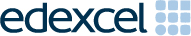 Edexcel and BTEC QualificationsEdexcel and BTEC qualifications are awarded by , the UK’s largest awarding body. We provide a wide range of qualifications including academic, vocational, occupational and specific programmes for employers. For further information visit our qualifications websites at www.edexcel.com or www.btec.co.uk. Alternatively, you can get in touch with us using the details on our contact us page at www.edexcel.com/contactus.: helping people progress, everywhere aspires to be the world’s leading learning company. Our aim is to help everyone progress in their lives through education. We believe in every kind of learning, for all kinds of people, wherever they are in the world. We’ve been involved in education for over 150 years, and by working across 70 countries, in 100 languages, we have built an international reputation for our commitment to high standards and raising achievement through innovation in education. Find out more about how we can help you and your students at: www.pearson.com/ukPublications Code All the material in this publication is copyright
© Pearson Education Ltd 2014General marking guidanceThese notes offer general guidance, but the specific notes for examiners appertaining to individual questions take precedence.1	All candidates must receive the same treatment. Examiners must mark the last candidate in exactly the same way as they mark the first.Where some judgement is required, mark schemes will provide the principles by which marks will be awarded; exemplification/indicative content will not be exhaustive. When examiners are in doubt regarding the application of the mark scheme to a candidate’s response, the response should be sent to review.2	All the marks on the mark scheme are designed to be awarded; mark schemes should be applied positively. Examiners should also be prepared to award zero marks if the candidate’s response is not worthy of credit according to the mark scheme. If there is a wrong answer (or no answer) indicated on the answer line always check the working in the body of the script (and on any diagrams), and award any marks appropriate from the mark scheme. Questions where working is not required: In general, the correct answer should be given full marks.Questions that specifically require working: In general, candidates who do not show working on this type of question will get no marks – full details will be given in the mark scheme for each individual question.	3	Crossed out workThis should be marked unless the candidate has replaced it with an alternative response. 4	Choice of methodIf there is a choice of methods shown, mark the method that leads to the answer given on the answer line.If no answer appears on the answer line, mark both methods then award the lower number of marks. 5	Incorrect methodIf it is clear from the working that the “correct” answer has been obtained from incorrect working, award 0 marks. Send the response to review for your Team Leader to check. 6	Follow through marksFollow through marks which involve a single stage calculation can be awarded without working as you can check the answer, but if ambiguous do not award.Follow through marks which involve more than one stage of calculation can only be awarded on sight of the relevant working, even if it appears obvious that there is only one way you could get the answer given.7	Ignoring subsequent workIt is appropriate to ignore subsequent work when the additional work does not change the answer in a way that is inappropriate for the question or its context. (eg. an incorrectly cancelled fraction when the unsimplified fraction would gain full marks). It is not appropriate to ignore subsequent work when the additional work essentially makes the answer incorrect (eg. incorrect algebraic simplification).8	ProbabilityProbability answers must be given as a fraction, percentage or decimal.  If a candidate gives a decimal equivalent to a probability, this should be written to at least 2 decimal places (unless tenths).  Incorrect notation should lose the accuracy marks, but be awarded any implied method marks.If a probability answer is given on the answer line using both incorrect and correct notation, award the marks.If a probability fraction is given then cancelled incorrectly, ignore the incorrectly cancelled answer.9	Linear equationsUnless indicated otherwise in the mark scheme, full marks can be gained if the solution alone is given on the answer line, or otherwise unambiguously identified in working (without contradiction elsewhere).  Where the correct solution only is shown substituted, but not identified as the solution, the accuracy mark is lost but any method marks can be awarded (embedded answers).10	Range of answersUnless otherwise stated, when an answer is given as a range (e.g 3.5 – 4.2) then this is inclusive of the end points (e.g 3.5, 4.2) and all numbers within the range.Mark scheme GCSE (9 – 1) MathematicsGuidance on the use of abbreviations within this mark schemeM 	method mark awarded for a correct method or partial methodP	process mark awarded for a correct process as part of a problem solving questionA	accuracy mark (awarded after a correct method or process; if no method or process is seen then full marks for the question are implied but see individual mark schemes for more details)C	communication markB	unconditional accuracy mark (no method needed)oe 	or equivalentcao	correct answer onlyft	follow through (when appropriate as per mark scheme)sc	special casedep	dependent (on a previous mark)indep	independentawrt	answer which rounds toisw	ignore subsequent workingMock Paper 1MA1: 3HMock Paper 1MA1: 3HMock Paper 1MA1: 3HMock Paper 1MA1: 3HMock Paper 1MA1: 3HMock Paper 1MA1: 3HQuestionQuestionWorkingAnswerMarkNotes19 30 am3P1 lists multiples of 24 and 20 with at least 3 numbers in each list    or expansion of 24 and 20 into factors A1 identifies 120 (mins) or 2 (hours) as LCMA1 for 9 30 am oe2No with explanation2C1 for expansion of (x + 5)2 with at least 3 terms correct or substitution of the same number into both expressions C1 No with (x + 5)2 = x2 + 10x + 25 or No with correct evaluation of both expressions336.44P1 a strategy to start to solve the problem e.g. 105 ÷ (5 – 2) (= 35)P1 process to find Laura’s share e.g. 385 – 2 × “35” – 5 × “35” (= 140) or 385 ÷ “35” – 2 – 5 (= 4)P1 process to find the percentage Laura gets e.g. “140”÷ 385 × 100 oe or “4” ÷ 11 × 100 oe A1 answer in range 36.3 to 36.4, accept 36%4mistakes identified2C1 points joined with curve, not line segments C1 points not plotted at mid-points5462M1 links 5% with 2.30 or 100 ÷ 5 (= 20)A1 cao6363P1 a correct process to find either an interior or an exterior angle, e.g. (180 × 3) ÷ 5 (= 108) or 360 ÷ 5 (= 72)P1 (dep) a complete process to find angle CFDA1 cao7(a)34.935P1 process to find area of circle or semicircle π × 4.22 (÷ 2)P1 process to find area of garden (= 74.7...) P1 process to find number of boxes “74.7” ÷ 12P1 process to find cost “7” × 4.99A1 cao (b)Correct statement1C1 e.g. She might need to buy fewer boxes8(a)2B1 places probs for round, e.g. 4/7 and 3/7B1 places probs for square, e.g. 3/8, 5/8, 3/8, 5/8(b)2M1 ft for “3/7” × “5/8”A1 15/56 oe9(i)D1B1 cao(ii)A1B1 cao1012m5r72M1 2 of 3 parts correct in a productA1 cao11(a)81B1(b)box plot drawn3C1 at least 2 correctly plotted values including box or whiskers/tails or 5 correct values and no whiskers/tails C1 at least 2 correctly plotted values including box and whiskers/tails C1 fully correct box plot(min = 153, LQ = 164, median = 170, UQ = 175, max = 186)(c)comparisons2C1 a correct comparison of medians C1 a correct comparison of a measure of spreadFor the award of both marks at least one of the comparisons must be interpretative12No supported by correct values4P1 process to find volume of wood, e.g. 3 × 20 × 120 (= 7200) P1 process to find a density, e.g. 8000 ÷ “7200” or 1030 ÷ 1000 P1 complete process to find two densities for comparison P1 No with a comparison of the correct densities, 1.03 and 1.11... or 1030 and 111113(a)f(x) = x3 + 5x – 4shown2M1 method to establish at least one root in 0 < x < 1, e.g. f(0) = –4 and f(1) = 2C1 as there is a sign change there must be at least one root in 0 < x < 1 (as f is continuous)(b)x3 + 5x – 4 = 0x3 + 5x = 4x(x2 + 5) = 4shown2C1 at least one correct step in rearrangementC1 fully correct chain of reasoning(c)0.709(21985)or 3B1  = 0.8 oeM1 = oeA1  0.709(21985) or oe148.33M1 0.5 = r8 or 0.5 = (1 – )8 M1  can be implied by 0.917(…) seen A1 8.29 – 8.315102.42M1 uses (10 ÷ 8)2 oe or (8 ÷ 10)2  oeA1 cao161.08 and explanation5B1 finds a bound of a: 6.425 or 6.435 or 6.434999... or a bound of b: 5.5135 or 5.5145 or 5.5144999..P1 uses UB and LB in equationP1 process of choosing correct bounds, e.g.  or A1 for 1.079... and 1.080... both values must clearly come from correct workingC1 for 1.08 from 1.079... and 1.080... and “both LB and UB round to 1.08”175x3P1 starts process by substituting to find volume of cylinder and volume of sphere e.g. π × (3x)2 × h and π × (x)3 P1 for forming a correct equation A1 cao184M1 for multiplying both sides by 5 + m as a first stepM1 for correctly moving their m terms to one side and their other terms to the other sideM1 for factorisingA1  for oe1938.65P1 process to find CD, e.g. tan 34 = P1 process to find BD, e.g. cos 34 =  or BD2 = 202 + “CD”2 P1 uses sine rule to find ADe.g.  P1 process to find DAC, e.g. sin DAC = A1 answer in range 38.5 – 38.620(a)181B1 cao(b)shown2C1 for first step, e.g. (2x – 3)2 + 2C1 fully correct chain of reasoning that includes correct expansion of (2x – 3)2(c)1, 54P1 process to find fg(x) and form an equation, e.g. 4x2 – 12x + 11 = 2(x2 + 2) – 3P1 process to reduce equation to ax2 + bx + c = 0P1 process to solve quadratic equationA1 cao214C1 draws AO and OC and considers angles around the point O (algebraic notation may be used, e.g. angles labelled x and y)C1 uses “angle at centre...” to find angle ABC (e.g. x) or angle ADC (e.g. y)C1 for ABC + ADC = x + y C1 complete proof with all reasons given, e.g. angles at a point add up to 360°, the angle at the centre of a circle is twice the angle at the circumferenceNB: do not accept “opposite angles of a cyclic quadrilateral add up to 180°”